Районное методическое объединение                                                                                               «Инновационные технологии в развитии креативных способностей дошкольников в различных видах деятельности»Мастер - класспо художественно – эстетическому развитию «Озвучивание литературных произведений в ДОУ»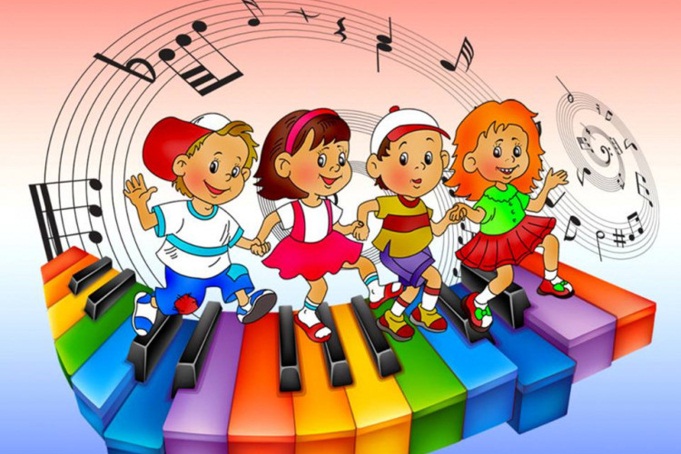 Подготовила:Гущина М.Ю. воспитатель1 квалификационной категории29.04.2021Интерес к музыкально - творческому  виду деятельности у ребенка возникает практически с самого рождения (это мунипуляции с погремушкой). Существуют различные способы применения игры на детских музыкальных инструментах:- озвучивание,- оркестровка,- контрастные сопоставления.Для озвучивания с помощью детских музыкальных инструментов могут применяться- стихотворения- сказки- рассказы о явлениях природы, о животных- рассказы, сочиненные детьми- рассказы по репродукциямПриведу пример.Для ребят младшего возраста воспитатель может рассказать и озвучить «Сказку про лягушонка Квак»:Лягушонок Квак пошёл гулять. Вдруг на него упала капелька дождя (ударяет по пластинке металлофона 1 раз).Тучка закрыла солнышко, стало темно, и на лягушонка капнуло ещё несколько капель (ударяет несколько раз).В начале капельки капали редко (редкие удары, а затем дождик разошёлся не на шутку и капельки полились одна за другой всё чаще и чаще. Дождь усилился (частые удары).Лягушонок прыгнул в озеро и стал ждать, когда кончится дождь. Вскоре дождь кончился, и опять выглянуло солнышко”.После такого прочтения сказки ребенку предлагается исполнить свою мелодию дождя.2. Можно предложить ребятам исполнить на металлофоне песенку петушка («Ку-ка-ре-ку», прохлопать в бубен ритм своего имени.Для ребят старшего возраста творческие задания усложняются.3. Озвучивание стихотворений.С. Я. Маршак «Апрель»Апрель! Апрель! – треугольникНа дворе звенит капель – глиссандо по металлофонамПо полям бегут ручьи,На дорогах лужи– музыкальный молоточекСкоро выйдут муравьиПосле зимней стужи. - тихое шуршание любым предметомПробирается медведь – трещоткаСквозь лесной валежник. – маракасСтали птицы песни петь – свистулькаИ расцвел подснежник – колокольчикТакой способ знакомства с литературой будет вызывать у детей более яркий эмоциональный отклик, способствовать лучшему запоминанию содержания произведения.Широко применяются различные виды контрастных сопоставлений:- контраст в пределах одного жанра – сочинение разных по характеру песен, танцев, маршей, например, боевого и шутливого;- контраст в пределах одного названия – сочинение двух разных по характеру пьес, например, птичка поет весело и грустно;- контраст в пределах одного настроения – передача возможных его оттенков (веселое, торжественное и веселое, нежное; светлая грусть и грусть-жалоба.Таким образом, дети могут, опираясь на приобретенный опыт, по-своему выражая музыкальные впечатления, развить творческие способности.Музыкальной творческой деятельности необходимо использование детских музыкальных инструментов, прежде всего шумовых, поскольку именно эти инструменты просты и наиболее доступны детям данного возраста. В современной музыкальной методике именно исследование звука и познание детьми Мира через звук, создание иного образа самых разнообразных бытовых предметов получают всё большее развитие.Но не все дети одинаково талантливы. Нужно найти индивидуальный подход к каждому ребенку, и выявить его способности в разных видах деятельности и помочь реализовать их.Спасибо за внимание!